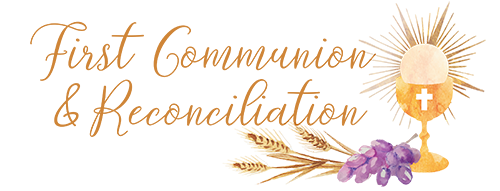 At Home ProgramWeek # 18 January 28, 2024For I know well the plans I have in mind for you—oracle of the LORD—plans for your welfare and not for woe, so as to give you a future of hope. - Jeremiah 29:11Gospel…Mark 1:29-39…Jesus HealsAn adaption of the Sunday Gospel.Narrator 1:  Jesus and his friends went to the home of Simon Peter and Andrew.  Simon Peter’s mother-in-law was sick with fever.Narrator 2:  Jesus went to her, took her hand, and help her get up.  Her fever was gone!  She got up and waited on them.Narrator 3:  That evening, people brought all the sick and those bothered by bad spirits.  The whole town gathered at the door.Narrator 4:  Jesus cured many of the sick people and told many bad spirits to leave people.Narrator 1:  Jesus got up very early the next morning.  He went to a quiet place to pray.Narrator 2:  Simon Peter and the others went looking for Jesus.  When they found him, Simon Peter said:Simon Peter:  Everyone is looking for you.Jesus:  Let us move on to other towns so that I may preach there also.  This is why I have come.Narrator 3:  Jesus left Capernaum and went to other towns.  He taught in their synagogues and healed people all over Galilee.Gospel Reflection QuestionWhy does everyone look for Jesus?Why does Jesus leave Capernaum.Together in Jesus…First Eucharist My Family Activity and Memory Book  Complete Lesson 3 Scripture Activity.Complete Lesson 3 Doctrine Activity.Complete Lesson 3 Family Activity.We’ll be using the Together in Jesus…First Eucharist Lesson 4 handout next week.